Муниципальное дошкольное образовательное учреждение детский сад общеразвивающего вида№11 "Колокольчик"Конспект развлечения по ПДД « Маша и медведь»( младшая группа)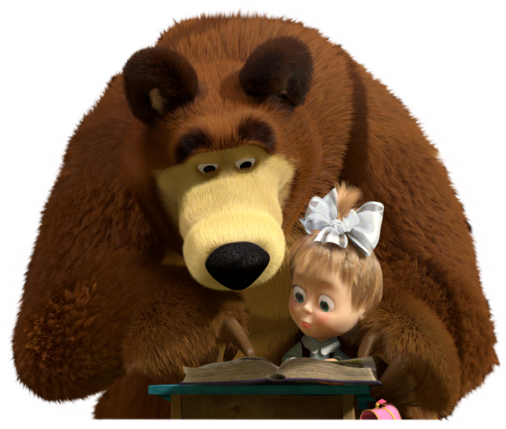 Подготовили и провели:Воспитатели: Багрова А.Р., Воронина Е. В.Анисимова Н.М.,Музыкальный руководитель: Чистякова Т. В.г. Тутаев2015 г.Цель: Продолжать знакомить детей с правилами дорожного движения.Задачи: Образовательные:Формировать первичные представления о безопасном поведении на дорогах (переходить дорогу, держась за руку взрослого), довести до сознания детей, к чему может привести нарушение правил дорожного движения.Развивающие:Развивать внимание, ориентировку в пространстве, умение действовать по сигналу. Понимать значение зелёного, жёлтого и красного сигналов светофора.Обогатить словарный запас словами: «Светофор», «Зебра», «Пешеходный переход», «Пешеход», «Тротуар».Воспитательные:Воспитывать грамотного пешехода, желание изучать и соблюдать правила дорожного движения.Оборудование: макет светофора, сигнальные карточки, дорога с пешеходным переходом, письмо, книга «Азбука дорожного движения».Предварительная работа: рассматривание иллюстраций, беседы о правилах дорожного движения,чтение художественной литературы, подвижные и дидактические игры («Красный, желтый, зеленый», «Цветные автомобили»), разучивание стихов, целевая прогулка к проезжей части дороги по ул.КомсомольскаяХод развлечения:Воспитатель: Ребята, посмотрите, в детский сад по почте прислали письмо. Интересно, от кого.  Да какое оно большое. Воспитатель читает:  детский сад «Колокольчик», для детей младшей группы. От кого? (от Машеньки и Медведя) «Милые, ребятки. Очень просим вас рассказать нам  о правилах дорожного движения. Ждите, скоро будем». Воспитатель: Что – то задерживаются наши гости. Как бы с ними чего – нибудь не случилось, ведь они не знают правила дорожного движения Заходят Маша и Медведь, у Маши рука перебинтована.Маша: Ой, ой, ой! Ой, ой, ой! Как больно!  Чуть не задавили. А, ты, Мишка, куда смотрел? Воспитатель: Что с вами случилось? Медведь: Дорогу мы переходили, машина чуть её не сбила.Воспитатель: Как же вы переходили через дорогу?МашаШла я, волосы чесалаИ вдруг расческу потерялаНаклонилась поискатьТут меня машина – хвать!Воспитатель: Машенька, ну, разве можно идти по дороге и чесать волосы? Ребята, как вы думаете, правильно вела себя Маша? (Нет)Ну, что, Машенька и Мишка, я вижу, что вы и на самом деле не знаете правила дорожного движения.Ребята, расскажем нашим гостям о правилах дорожного движения?Воспитатель: Скажите, дети, кто самый главный помощник на дороге? (Светофор) Маша: Светофор, светофор. Это что, дерево, что ли такое?Медведь: Нет, Машенька, это такой столб с фонариками, а на нем огни разные горят. Красиво!Воспитатель: Да, красиво, только светофор не для красоты ставят.Маша:  Для чего?Воспитатель: Перейти через дорогуВам на улицах всегдаИ, подскажут, и помогутГоворящие цвета. Вот, послушайте, ребята вам расскажут про светофор.1 ребёнок гр. №3Если свет зажегся красныйЗначит двигаться опасно2 ребёнок гр. №4Желтый свет – предупрежденьеЖди сигнала для движенья.3 ребёнок гр. №5Свет зеленый говорит «Пешеходам путь  открыт!»Медведь: Вот это да! Сразу все и не запомнишь.Воспитатель:  Чтобы легче было запомнить сигналы светофора, поиграем в игру «Светофор» .Я буду поочередно  поднимать карточки с красным, желтым, зеленым сигналом светофора. Когда я подниму красный кружок – вы стоите, жёлтый – приготовились (руки перед перед собой), если подниму зеленый – можно ехать (по залу). Маша: Ой, что – то мне так поиграть захотелось. Ух, ты, мячик.  Мишка, давай поиграем! Медведь: Давай! Побежали на дорогу там места много!Воспитатель: Вы, что, собираетесь играть на проезжей части?Медведь: Ой, можно подумать, нельзя играть на дороге.  Почему нельзя? (ответы детей) Где же тогда можно играть?Дети: На спортивных площадках,  детских площадках, на участке детского сада.Маша: Ну, ладно, на дороге мы играть не будем.Воспитатель: Вот, видите, на проезжей части играть нельзя, а только на  специально отведённых для этого местах Маша: Какие ребята молодцы. Все знают. А вот у меня есть книжка с вопросами о правила дорожного движения, нам дядя полицейский дал,  мы с Мишкой думали – думали, гадали – гадали и ни на  один вопрос не ответили. Может ребята ответят (передает воспитателю тетрадь).Как называется  дорога для пешеходов? (тротуар) Как называется дорога для автомобилей? (проезжая часть)Что нужно делать на красный и жёлтый сигнал светофора? (Стоять)Что нужно делать на зелёный сигнал светофора? (переходить дорогу)Какие автомобили могут ехать на любой сигнал светофора? (Скорая помощь, пожарная машина, полицейская машина)Почему нельзя играть на проезжей части?Медведь: Какие молодцы! Всё знают.Воспитатель: Ребята, а попробуйте отгадать загадки о транспорте:Двери, окна, но не дом.
Есть сиденья даже в нём.
Фары светят, как глаза,
Есть четыре колеса.
Из под них клубится пыль. Это что?	 (Автомобиль)Я пыхчу, пыхчу, пыхчу,Сто вагонов я тащу.  				(Паровоз)Что за чудо – длинный дом!
Пассажиров много в нем.
Носит обувь из резины,
И питается бензином  				(Автобус)Воспитатель: Ребята, а давайте на автобусе Машу с Мишей покатаем и покажем наш детский сад ФизминуткаВот мы в автобусе сидим,
И сидим, и сидим,
И из окошечка глядим,
Всё глядим!
Глядим назад, глядим вперёд,
Вот так вот, вот так вот,
Ну что ж автобус не везёт,
Не везёт?
Колёса закружились,
Вот так вот, вот так вот
Вперёд мы покатились
Вот так вот!
А щётки по стеклу шуршат
Вжик-вжик-вжик, вжик-вжик-вжик,
Все капельки смести хотят
Вжик-вжик-вжик!
И мы не просто так сидим
Бип-бип-бип, Бип-бип-бип,
Мы громко-громко все гудим
Бип-бип-бип!Медведь: Машенька, смотри, на дороге какие – то белые полоски нарисованы. Для чего они здесь нужны?Воспитатель: Дети, расскажите Мишке и Маше, как называются эти полоски.Дети: Это «Зебра» или «Пешеходный переход»Воспитатель: Вы сегодня молодцы, вспомнили и рассказали нашим гостям  очень много правил дорожного движения. Давайте будем их помнить и соблюдать. До свидания.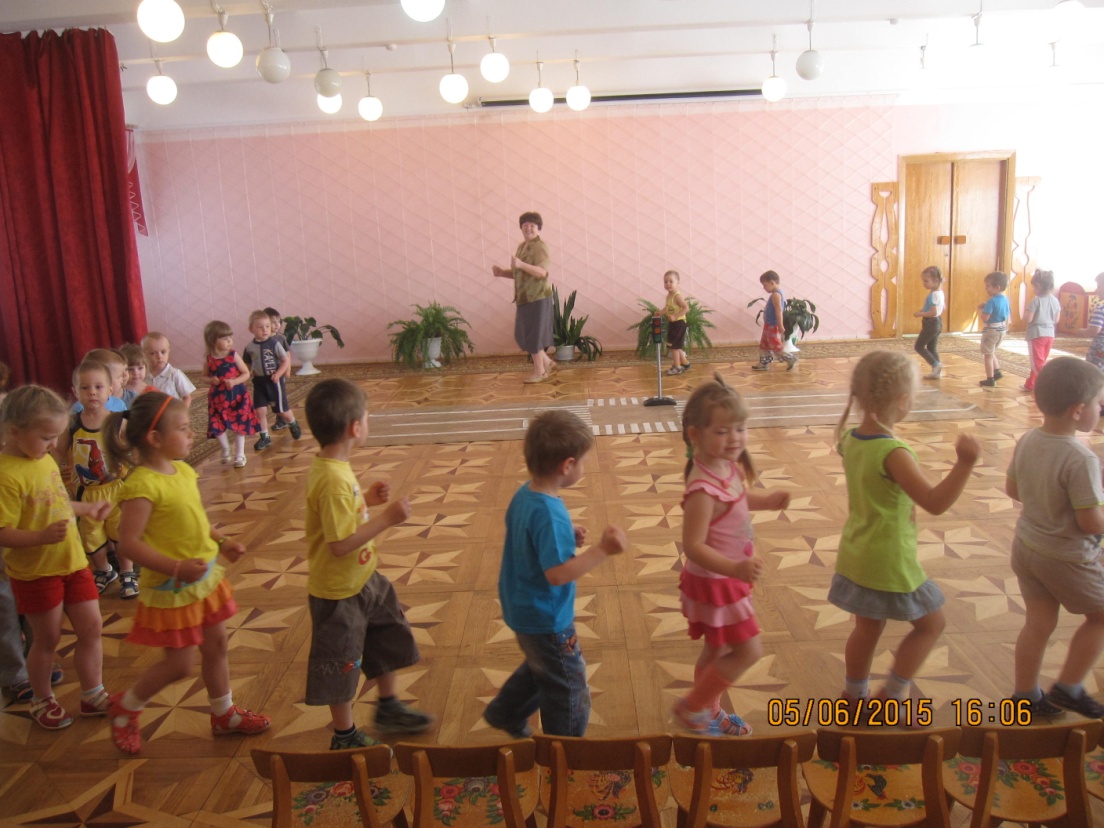 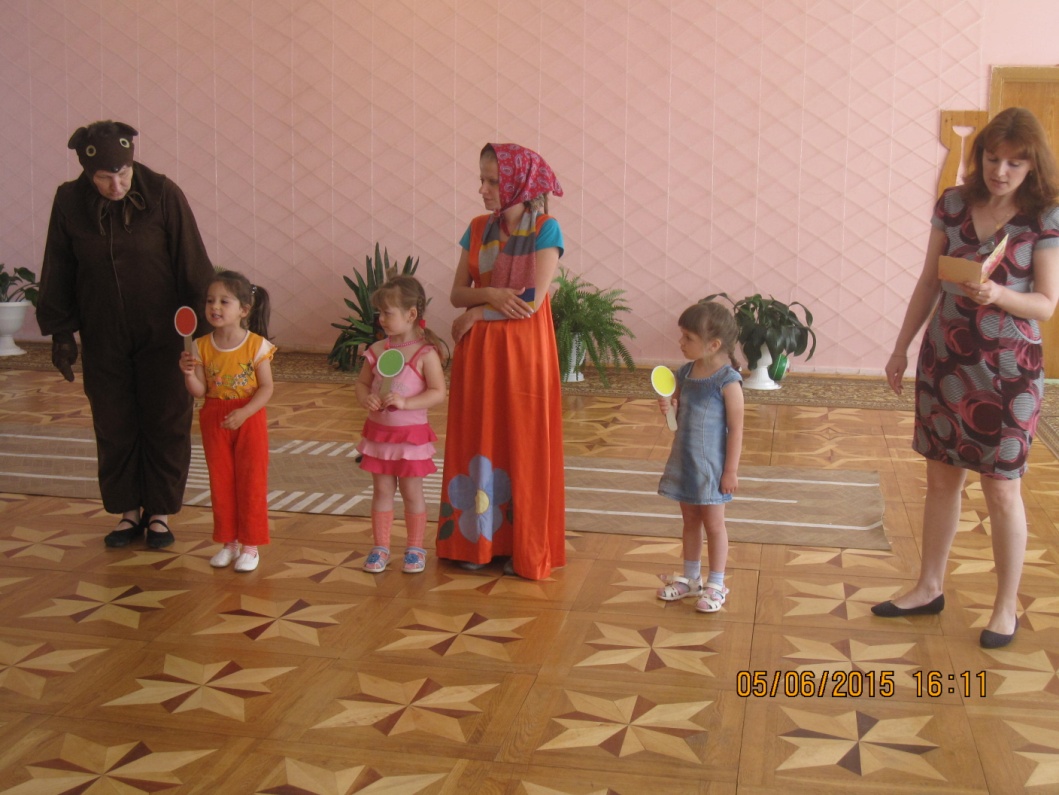 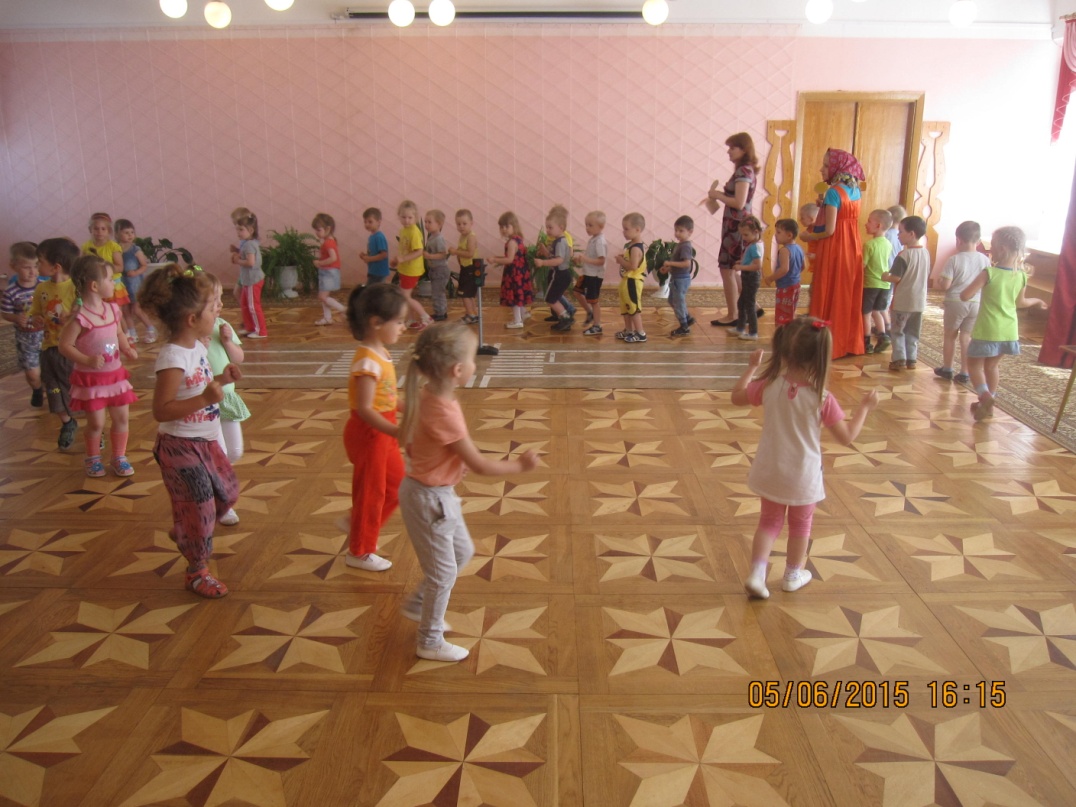 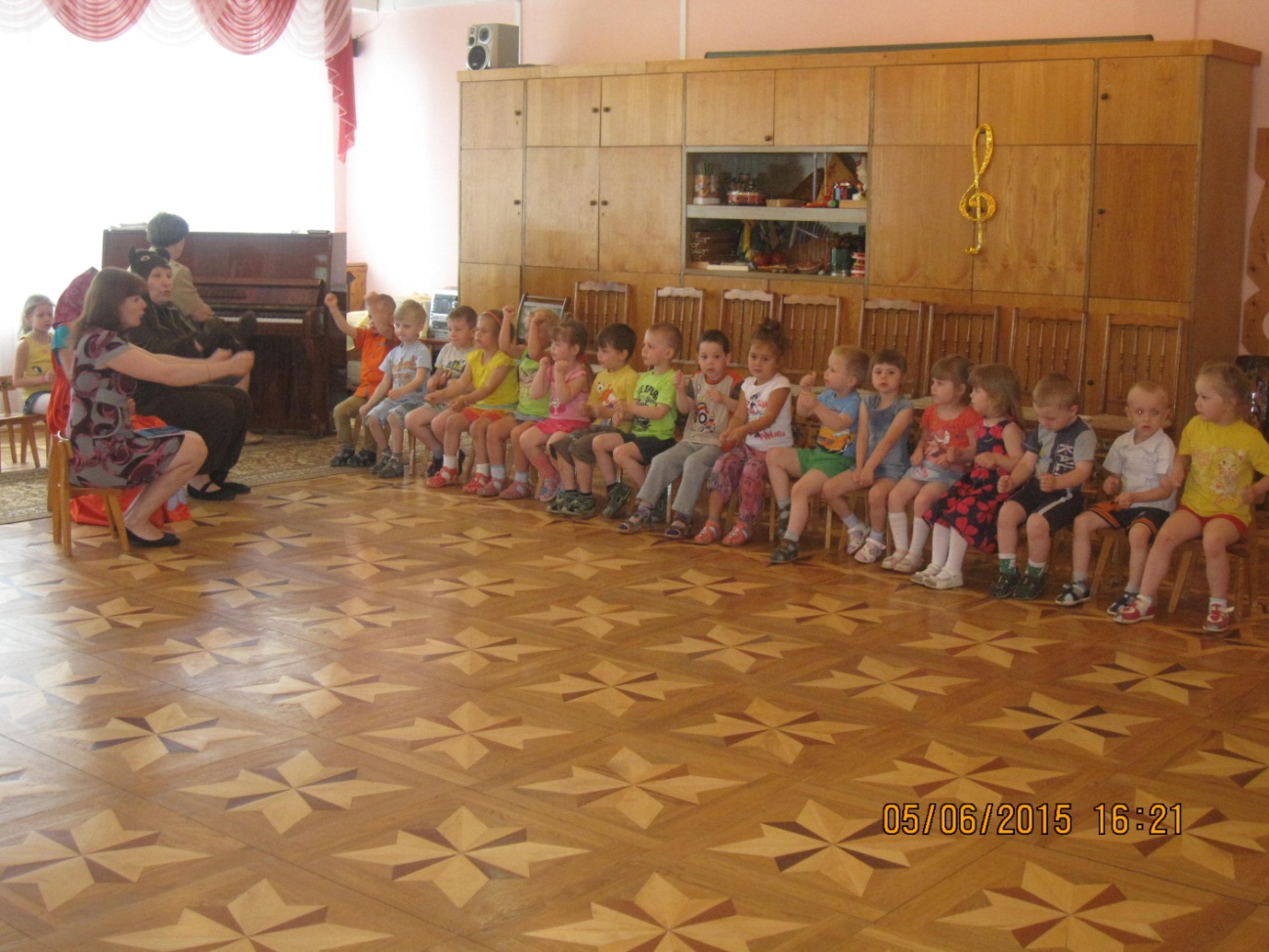 